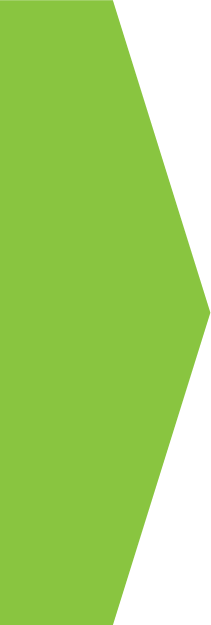 ПРОГРАММА ОБЕСПЕЧЕНИЯ ВЫРАЩИВАНИЯ улучшенного ХЛОПКА ПОЛЕВОЙ ЖУРНАЛ ПРОВЕДЕНИЯ ВНУТРЕННЕЙ ОЦЕНКИ МЕЛКИЕ ФЕРМЕРЫОбщие сведения о визитеОпрос координаторов и обзор Документации (на уровне Производственного участка)Опрос Фермеров и Обзор Документации  (Напоминание: 3 Учебные групп и 5 фермеров в каждой группе должны быть интервьюированы, - так в общей сложности 15 фермеров за одно посещение. При необходимости этот раздел можно распечатать для каждого отдельного интервью, а затем объединить в отчете по внешней оценке.)Опрос РабочихВИЗУАЛЬНЫЙ КОНТРОЛЬОРИЕНТАЦИЯЭто полевая книга поддерживает BCI, партнеров или контролеров в сборе необходимой информации при проведении внешней оценки на месте (Проверка на достоверность от 2-й стороны BCI / Стратегическим партнером / Задействованным Партнером или проверка от 3 стороны независимыми контролерами). Она определяет типы вопросов для Производственного участка, которые задаст лицо, производящее оценку менеджеру ПУ, фермерам или работникам, документы, которые будут рассмотрены и что будет обращено внимание при визуальном осмотре. Она должны быть напечатана и заполнена в ходе визита. Хотя эта полевая книга не будет направляться в BCI, это основа для подготовки доклада об итогах внешней оценки для BCI по мелким фермерам, которая представляет собой информацию, полученную при  визите в обобщенном виде.Вид оценки (пожалуйста удалите, что что не применимо) Проверка 2 –й стороной на достоверность  проводитсяBCI (или Стратегическим Партнером, работающего от имени BCI)Проверка 2-й стороной на достоверность проводитсяЗадействованным партнеромУтверждение 3-й стороной проводится независимыми контролерамиИдентификационный номер Оценочной формы (ссылаемый номер должен содержать страну / штат / Имя ПУ / организацию проводившую оценку / месяц-год визитаОценка проведенаУчреждение: Учреждение: Учреждение: Оценка проведенаФИО лица проводившего оценкуФИО лица проводившего оценкуФИО лица проводившего оценкуОценка проведенаEmail: Email: Email: Оценка проведенаТел: Тел: Тел: Дата оценки (д/м/г) - началоДата оценки (д/м/г) - окончаниеСтранаОбластьНазвание Задействованного ПартнераНазвание Производственного УчасткаНазвание 3 посещенных Учебных ГруппФИО 15 фермеров, у которых проведена оценкаТочные координаты расположения1. Минимальные Критерии Производства1. Минимальные Критерии Производства1. Минимальные Критерии Производства1. Минимальные Критерии Производства1. Минимальные Критерии ПроизводстваN° Критерия BCIКритерии ПроизводстваОпрос кураторовДокументацияКомментарии1.1На Производственном Участке имеется адаптированный на местном уровне план с четко установленными сроками на основе анализа агро-экосистемы, который предоставляет конкретные практики по осуществлению 5 принципов Комплексной Борьбы с Вредителями (КБВ).  Имеется ли у вас доступ к адаптированному на местном уровне плану по 5 принципам КБВ, разработанных на ПУ? Каков срок действия плана? Каким образом содержание плана доводится до фермеров?Какие конкретные практики рекомендуются к использованию фермерами? Имеются ли какие-либо Генно-Модифицированные (ГМ) сорта в Учебных Группах? Если да, то как решается вопрос с выносливостью культуры со стороны фермеров?План (КБВ)1.1Отсутствует календарь и случайное опрыскивание.Как вы можете подтвердить, что фермеры не используют календарь и случайное опрыскивание? Какой вид тренинг был проведен для координаторов и фермеров? Когда фермеры принимают решение о применении пестицидов?Каким образом фермеры контролируют/наблюдают за наличием вредителей и полезных насекомых в хлопковой культуре? Тренинговый материал и материал для повышения информированности координаторов и фермеров1.2Применяются только те пестициды, которые:(i) Зарегистрированы на национальном уровне для обработки культур; а также(ii) Промаркированы соответствующим образом на национальном языке. Какие пестициды применяются в Производственном участке? Имеется ли у вас перечень пестицидов, зарегистрированных на национальном уровне для обработки хлопка? Как вы можете гарантировать, что фермеры соответствуют критериям?Перечень пестицидов для обработки хлопковой культуры, зарегистрированных на национальном уровне (если возможно, на уровне ПУ)1.3Пестициды, перечисленные в Приложениях А и Б Стокгольмской Конвенции не применяются.Какие пестициды используются в Производственном участке?Вы знаете о перечне пестицидов Стокгольмской Конвенции? Как вы можете подтвердить, что фермеры не пользуются данными пестицидами?Перечень пестицидов Стокгольмской Конвенции, используемый в Производственном участке (если возможно, на уровне ПУ)1.4Работа и применение пестицидов осуществляется людьми:(i) здоровыми; а также(ii) квалифицированными и обученными применению пестицидов; (iii) в возрасте 18 лет и старше;(iv) не беременной или кормящей грудью.  Кому разрешается пользоваться пестицидами? (всем, или конкретным людям?)Существует ли политика передачи информации в Производственном участке о том, кто может подготавливать и применять пестициды?Обучены ли работники/фермеры работе с пестицидами? Как вы подтвердите то, что фермеры соответствуют критериям?Тренинговый материал и материал для повышения информированности координаторов и фермеров / работниковТренинговые Отчетные материалы Политика ПУ2.1Приняты практики управления водными ресурсами, которые оптимизируют использование воды (применимо как к богарным, так и орошаемым землям, где выращивается хлопок)Общая информацияКакая применяется практика управления? Пожалуйста, приведите конкретные примеры? Как вы сохраняете влажность почвы на долгое время?Какой вид тренинга проводится для фермеров? Богарные землиНасколько фермеры оптимально используют дождевые осадки в Производственном участке? Орошаемые землиКакие методы используются для обеспечения максимальной эффективности оросительных систем, применяемых фермерами? Какие Отчетные материалы ведутся в настоящее время в отношении оросительных работ?Тренинговый материал и материал для повышения информированности координаторов и фермеров  Лучшие практикиОтчетные материалы по водопользованию4.2Использование и преобразование земель для выращивания хлопковой культуры соответствует требованиям национального законодательства в отношении использования сельскохозяйственных земель. Каковы юридические требования в отношении землепользования/преобразования отечественных земель в сельскохозяйственные угодья по вашему региону? Насколько вы отвечаете современным требованиям законодательства? Как вы гарантируете то, что хлопок выращивается в соответствии с законодательством?Национальное законодательствоТренинговый материал и материал для повышения информированности координаторов и фермеров 5.2Сбор хлопка сырца, его распределение и хранение осуществляется таким образом, чтобы минимизировать отбросы, загрязнение и потери. Какие практики управления внедряются с целью снижения уровня отбросов, загрязнения и потерь? Кто проходит обучение по данным практикам (только фермеры, сборщики хлопка, и т.д.)?Тренинговый материал и материал для повышения информированности координаторов и фермеров/работниковЛучшие практики6.1Мелкие фермеры (в том числе арендаторы, дольщики и прочие категории) имеют право на добровольной основе создавать и развивать организации, представляющие их интересы.Какие виды организаций, способные представлять интересы мелких фермеров, выращивающих хлопок, существуют в вашем районе? Каковы требования к принятию членов в организацию? Как выбирается руководство организации? Как часто они встречаются? Имеют ли мелкие фермеры свободный доступ к тому, что присоединится к данным организациям? Является ли долевое участие или прочие формы землеустройства общепринятыми в Производственном участке? А также, имеют ли они свободный доступ к вступлению в члены организаций, представляющих их интересы?Внутренняя политика и процедуры ПУ6.3ПУ имеет план с четко установленными сроками по предотвращению и непрерывному искоренению детского труда в соответствии с Конвенцией МОТ №138.Имеется ли у вас доступ к плану по предотвращению и непрерывному искоренению детского труда, разработанного на Производственном Участке? Каков срок действия плана? Знаете ли вы о национальных требованиях по минимальному возрасту для работы? Насколько активно вы предотвращаете использование труда детей в хозяйстве, которые не соответствуют минимальным возрастным требованиям? Какой вид записей вы ведете?Как содержание плана доводится до фермеров/работников? Существует ли процедура проверки возраста работников в Производственном участке?Как вы предотвращаете существующий детский труд? Какие предлагаются альтернативные варианты?План Детского Труда,Национальный Закон о Детском Труде, Порядок проверки возраста работниковТренинговый материал и материал для повышения информированности координаторов и фермеров/работников6.3В исключительных случаях, при  семейном подряде, дети в возрасте, ниже минимальных возрастных требований, допускаются к занятости и помощи в семейном хозяйстве при определенных установленных условиях, и эти условия являются кумулятивными:         (i) детям разрешается работать в семейных хозяйствах, в случае если их работа распределена таким образом, чтобы они могли посещать школу;                                     (ii) работа не должна быть сложной, чтобы не нарушать образовательный процесс;  (iii) они не должны выполнять задачи, которые представляют опасность для них в силу их возрастного несоответствия;                                          (iv) их необходимо направлять – как с точки зрения обучающих навыков, так и контроля выполнения поставленных задач – со стороны члена семьи;                                                (v) они прошли соответствующую подготовку;Как вы понимаете разницу между легкой работой и детским трудом? Насколько фермеры понимают эту разницу и соответствуют критериям? Внутренняя политика и процедуры ПУТренинговый материал и материал для повышения информированности координаторов  и фермеров/работников6.4Для выполнения опасных видов работ, минимальный возраст составляет 18 летКакие виды работ обычно выполняют работники/фермеры в возрасте ниже 18 лет?Знаете ли вы, какой детский труд считается опасным в отношении выращивания хлопковой культуры в вашей стране? Насколько производители соблюдают процедуры на местах по документации возрастных требований и задач работников?Национальное законодательство в отношении опасных видов работ, связанных с выращиванием хлопковой культуры Национальное законодательство в отношении опасных видов работ на хлопкеТренинговый материал и материал для повышения информированности координаторов и фермеров/работников6.5Вид занятости выбирается по собственному усмотрению: нет принудительного или обязательного труда, включая кабальный труд или торговлю трудовой/рабочей силой. Выявляли ли вы какие-либо примеры принудительного/кабального труда в Производственном участке? Что вы понимаете под принудительным трудом?Как вы убеждаетесь в том что фермеры соответствуют критериям работы и о том что они осведомлены о своих правах? Тренинговый материал и материал для повышения информированности для координаторов и фермеров/работников Внутренняя политика и процедуры6.6В ПУ имеется план с четко установленными сроками по улучшению положения уязвимых групп населения. Каковы наиболее распространенные формы дискриминации в Производственном участке? Каковы группы, представляющие меньшинство и большинство?Каковы конкретные проблемы, с которыми сталкиваются женщины в Производственном участке? Есть ли у вас плану по улучшению положения уязвимых групп? Включает ли ваш план гендер-специфические виды деятельности (н-р, дискриминация в оплате труда на основе гендерных признаков)Каков срок действия плана? Что предлагается с учетом применяемых практик?Как содержимое плана доводится до фермеров/работников? План по свободе от дискриминации2. Критерии Управления2. Критерии Управления2. Критерии Управления2. Критерии Управления2. Критерии УправленияN° критерия BCI Критерии ПроизводстваОбзор Системы Управления ПУДокументацияКомментарииM1Руководитель ПУ и Полевые координаторы обучаются аккредитованным тренером BCI и посещают любые последующие курсы повышения квалификации (в соответствии с требованиями BCI).  Кто проводил для вас тренинг по BCI? Когда вы проходили обучение/тренинг? Каково ваше понимание о Программе Выращивания Улучшенного Хлопка (Better Cotton)? Как вы убеждаетесь что полевые координаторы были обучены аккредитованным BCI тернером?Тренинговые Отчетные материалыM2Данные по ПУ (Название Производственного Участка, расположение, количество фермеров (М/Ж), список Учебных Групп, количество работников (М/Ж), ожидаемое производство хлопка-сырца, название хлопкозаводов, и т.д.) ежегодно обновляются, самое позднее через месяц после посева.  Какое количество фермеров насчитывается в Участке? Как проводится категоризация фермеров и кем? Сколько Учебных Групп? Каким образом создаются Учебные Группы? Каковы оценочные расчеты по производству хлопка-сырца в этом сезоне?Куда поставляется хлопок? Можно ли увидеть последний список Производственного Участка? Как часто обновляется список? Когда информация была или будет доведена до BCI?Данные ПУ Список фермеров M3План по непрерывному совершенствованию имеется на уровне ПУ и пересматривается ПУ на ежегодной основе.Можете ли вы поделиться Непрерывным планом по совершенствованию, разработанному на уровне Производственного Участка?Когда вы просматривали ваш план?Знаете ли Вы о шаблоне непрерывного плана по усовершенствованию разработанного BCI?План непрерывного совершенствования или эквивалентные внутренние политики и процедуры. M4В ПУ имеются установленные правила на местах с целью определения (семейных или наемных) работников на ферме и обучения их соответствующим аспектам Достойного Труда. Какое количество работников  насчитывается в Производственном участке? Имеются ли у вас правила (протокол) для определения работников? Какой тренинг был проведен специально для работников? Правила (протокол) для работниковСписок работниковТренинговый материал и материал для повышения информированностиТренинговые Отчетные материалы для рабочихM5ПУ использует систему по сбору, обобщению и предоставлению точных данных от фермера Учебной Группе и от Учебной Группе Производственному Участку.Каким образом обеспечивается передача индикаторов по достижению результатов в BCI?Кто занимается сбором информации и как гарантируется точность полученных данных?Когда вы предоставляете результаты по достижению показателей  руководителю BCI? Система управления даннымиОтчет Индикаторов по результатам с предыдущего сезонаM6ПУ применяет систему, позволяющую им гарантировать, что фермеры используют полевой журнал фермера и учатся многому, применяя егоКак Полевой Журнал Фермера используется в Производственном участке? Сколько фермеров имеют к нему доступ? Как он распределяется между фермерами?Кто обучает фермеров тому, как им пользоваться?Шаблон Полевого Журнала ФермераПротокол распределения информацииM7ПУ применяет систему отслеживания результативности по сравнению с планом, где:  (i)   оценивается уровень принятия практик, предлагаемых  в рамках тренинговой программы на уровне Учебной Группы;                                      (ii)   определяются  и решаются вопросы/риски, связанные с реализацией/потенциальным несоответствием;                                              (iii)  Планирование/внедрение Корректирующих Действий, вытекающих из мониторинга.Когда вы просматриваете свой план? Как вы оцениваете уровень принятия фермеров на уровне Учебной Группы? Как вы убеждаетесь насколько фермеры соответствуют минимальным требованиям Программы Better Cotton?Как вы определяете и решаете вопросы/риски несоответствия? Как вы планируете и применяете корректирующие действия? Как вы планируете применить корректирующие действия? Применяли ли вы корректирующие действия, предоставленные BCI?Вы проводили внутреннюю оценку 10% Учебных Групп в ПУ?Отчет по результатам внутренней оценки Отчет по прогрессу УГ/применение отчетаБланки по корректирующим действиямОтчет о мониторингеM8Тренинговый материал доступен кураторам и фермерам  и отвечает всем Минимальным Критериям ПроизводстваКакие виды учебных материалов доступны по каждому Минимальному Критерию Производства? Тренинговый материал для координаторов и фермеровM9Ежегодные данные по количеству фермеров и работников, обученных на ПУ с указанием пола/темы/использованной методологии, предоставляются на рассмотрение в BCI.Какое количество фермеров прошли обучение в ПУ в этом году (или будут обучены)?Какое количество работников прошли обучение в ПУ в этом году (или будут обучены)?Какое количество женщин прошли обучение (или будут обучены)?Тренинговые записи1. Минимальные Критерии Производства 1. Минимальные Критерии Производства 1. Минимальные Критерии Производства 1. Минимальные Критерии Производства 1. Минимальные Критерии Производства N° Критерия BCIКритерии ПроизводстваОпрос фермеровДокументацияКомментарии/отслеживание за несоответствием? 1.1Отсутствует календарь и случайное опрыскивание.Как вы решаете, когда применять пестициды?Как вы наблюдаете/проводите мониторинг хлопковой культуры на наличие вредителей и полезных насекомых?Как прошел ваш тренинг по Комплексной Борьбе с Вредителями? Отчетные материалы по применению пестицидовМатериал для повышения информированности фермеров1.2Применяются только те пестициды, которые:(i) Зарегистрированы на национальном уровне для обработки культур; а также(ii) Промаркированы соответствующим образом на национальном языке.Какие пестициды вы применяете? Полезны ли для вас инструкции на этикетке?Перечень пестицидов1.3Пестициды, перечисленные в Приложениях А и Б Стокгольмской Конвенции не применяются.Какие пестициды вы применяете?Вы знаете о тех пестицидах, которые применять нельзя?Перечень пестицидовМатериал для повышения информированности фермеров1.4Работа и применение пестицидов осуществляется людьми:(i) здоровыми; а также(ii) квалифицированными и обученными применению пестицидов; (iii) в возрасте 18 лет и старше;(iv) в случае с женщиной, она не должна быть беременной или кормить грудью.  Кому разрешается пользоваться пестицидами? (всем, или конкретным людям?)Кто занимается применением пестицидов в вашем хозяйстве? Сколько им лет? Как вы узнаете о возрасте своих рабочих? Какой тренинг проводится для лиц, занимающихся применением пестицидов?Какой тренинг вы прошли по применению пестицидов? Материал для повышения информированности фермеров Документация для определения возраста2.1Приняты практики управления водными ресурсами, которые оптимизируют использование воды (применимо как к богарным, так и орошаемым землям, где выращивается хлопок) Богарные землиКак вы обеспечиваете оптимальное использование дождевых осадков в хозяйстве?Какие конкретные практики применяются вами?Как вы сохраняете влажность почвы и поддерживаете ее в течение длительного времени?  Орошаемые землиКогда вы принимаете решение о поливе культуры? Как вы обеспечиваете максимальную эффективность вашей оросительной системы? Какой тренинг вы прошли по использованию воды?Материал для повышения информированности фермеров 4.2Использование и преобразование земель для выращивания хлопковой культуры соответствует требованиям национального законодательства в отношении использования сельскохозяйственных земель.Каковы юридические требования в отношении землепользования/преобразования отечественных земель в сельскохозяйственные угодья по вашему региону? Какую землю у вас не разрешается преобразовывать и использовать под выращивание хлопка?Материал для повышения информированности фермеров 5.2Сбор хлопка сырца, его распределение и хранение осуществляется таким образом, чтобы минимизировать отбросы, загрязнение и потери.Что вы делаете для того, чтобы поддерживать качество выращиваемой хлопковой культуры во время сбора урожая и хранения? Где вы храните ваш урожай хлопка? Как вы снижаете уровень загрязнения?Какие мешки используют сборщики хлопка?Какие тренинги проводятся для вас? Материал для повышения информированности фермеров 6.1Мелкие фермеры (в том числе арендаторы, дольщики и прочие категории) имеют право на добровольной основе создавать и развивать организации, представляющие их интересы.Являетесь ли вы членом организации производителей? Имеете ли вы свободный доступ к вступлению в члены любой организации, представляющий ваши интересы? Членом какой организации вы могли бы стать? Как часто вы встречаетесь с другими членами организации с целью обсуждения совместно используемых ресурсов или информации по хлопководству?Материал для повышения информированности фермеров 6.3В исключительных случаях семейных земельных участков, дети в возрасте, ниже минимальных возрастных требований, допускаются к занятости и помощи в семейном хозяйстве при определенных установленных условиях, и эти условия являются кумулятивными:         (i) детям разрешается работать в семейных хозяйствах, в случае если их работа распределена таким образом, чтобы они могли посещать школу;                                     (ii) работа не должна быть сложной, чтобы не нарушать образовательный процесс;  (iii) они не должны выполнять задачи, которые представляют опасность для них в силу их возрастного несоответствия;                                          (iv) их необходимо направлять – как с точки зрения обучающих навыков, так и контроля выполнения поставленных задач – со стороны члена семьи;                                                (v) они прошли соответствующую подготовку;Помогают ли вам по хозяйству ваши дети (или другие дети)? Что они делают? Какова продолжительность их рабочего дня? Кто контролирует их? Какой тренинг был им предоставлен? Когда ваши дети ходят в школу? Как вы определяете, насколько они смогут выполнить то или иное задание? Как вы проверяете возраст работников? Знаете ли вы о минимальных возрастных требованиях к работе? Насколько активно вы снижаете уровень привлечения детей к работе в хозяйстве, чей возраст ниже национальных минимальных требований? Проходили ли вы какой-либо тренинг по детскому труду?Материал для повышения информированности фермеров Документация по определению возраста6.4Для выполнения опасных видов работ, минимальный возраст составляет 18 летПомогают ли вам ваши дети (или другие дети) по хозяйству? Что они делают? Как вы определяете, насколько они смогут выполнить то или иное задание? Знаете ли вы, какой детский труд считается опасным в отношении выращивания хлопковой культуры в вашей стране? Что свидетельствует и служит доказательством того, что ни один работник, которому меньше 18 лет не выполняет опасных видов работ? Материал для повышения информированности фермеров и рабочих Документация по определению возраста6.5Вид занятости выбирается по собственному усмотрению: нет принудительного или обязательного труда, включая кабальный труд или торговлю трудовой/рабочей силой.Вы нанимаете работников напрямую или через агентства по трудоустройству (рекрутеров, посредников)?  Какие из документов работников (если таковые есть) хранятся у вас или у посредника (н-р, документы, удостоверяющие личность, паспорт, проездные документы и прочее)? Имеют ли рабочие задолженность у вас или у посредника? Выдаете ли вы аванс по заработной плате своим работникам? Какие виды займов вы предоставляете своим рабочим, и как они погашаются? Как ограничивается передвижение рабочих внутри хозяйства, и ограничивается ли оно вообще? Штрафуются ли рабочие по каким-либо причинам? Если да, то, по каким?Как вы решаете вопрос с теми рабочими, которые хотят уволиться? Какой тренинг вы прошли по теме принудительного трудаМатериал для повышения информированности фермеров и рабочих 2. Критерии Управления 2. Критерии Управления 2. Критерии Управления 2. Критерии Управления 2. Критерии Управления N° Критерия BCIКритерии ПроизводстваОпрос ФермеровДокументацияКомментарииM5ПУ использует систему по сбору, обобщению и предоставлению точных данных от фермера Учебной Группе и от Учебной Группы Производственному Участку.Какие данные вам необходимо предоставлять кураторам?Какой вид документации ведется на уровне хозяйства/Учебной Группы?  Вы можете читать и писать? Если нет, то кто тогда ведет документацию для вас? Полевой Журнал ФермераM6ПУ применяет систему, позволяющую им гарантировать, что фермеры используют полевой журнал фермера и учатся многому, применяя егоВы получали Полевой Журнал Фермера? Вас обучали тому, как им пользоваться? Насколько он полезен в обучающих целях?Полевой Журнал Фермера M7ПУ применяет систему отслеживания результативности по сравнению с планом, где:  (i)   оценивается уровень принятия практик, предлагаемых  в рамках тренинговой программы на уровне Учебной Группы;                                      (ii)   определяются  и решаются вопросы/риски, связанные с реализацией/потенциальным несоответствием;                                              (iii)  Планируются/внедряются в принудительном порядке Корректирующие Действия, вытекающие из мониторинга.Как часто вас посещают координаторы? Обсуждают ли они с вами достигнутые результаты? Или же те корректирующие действия, которые необходимо применить в Учебной Группе, в хозяйстве? Какие действия планирует предпринять фермер/Учебная Группа в предстоящем месяце с целью соответствия критериям?M8Тренинговый материал доступен кураторам и фермерам  и отвечает всем Минимальным Критериям ПроизводстваКакой вид тренинга была проведен для вас в этом сезоне? Кто проводил тренинг? Что вы узнали нового для себя? Вы поняли содержимое тренинга? Что такое Улучшенный хлопок (Better Cotton)?  Знаете ли вы о 6 производственных принципах выращивания Улучшенного хлопка (Better Cotton)? Насколько качественно был проведен тренинг? Как можно улучшить качество проведения тренинга? Материал для повышения информированности фермеров N° Критерия BCIЧто спрашивать?Комментарии1.1 Касательно рабочих, которые работают непосредственно с Защитой Растений:	Умеете ли вы различать различных вредителей и полезных насекомых в хлопковой культуре?Проводите ли вы полевые наблюдения за состоянием выращиваемой культуры, присутствию основных вредителей и полезных насекомых?Проходили ли вы тренинг по Комплексной Борьбе с Вредителями?	На каком основании вы принимаете решение о применении пестицидов?1.4 Касательно рабочих, которые работают непосредственно с Защитой Растений: Как долго вы работаете с пестицидами? 	Вы этому обучались?	Сколько вам лет?Как вы приготавливаете пестициды и применяете их? Знаете ли вы об опасности обращения с пестицидами?Как вы думаете, правильно ли, если беременные женщины-работники хозяйства применяют пестициды?5.2 Прошли ли вы обучение риску загрязнения хлопка-сырца?Какие практики вы используете по предотвращению загрязнения во время уборки урожая, хранения и транспортировки хлопка-сырца?6.3 Кто-либо проверял ваш возраст на момент приема вас на работу? Сколько вам лет?Знаете ли вы о каких-либо правилах или внутренней политике, которая определяет минимальные требования к возрасту в отношении вашей работы? Вы не знаете, работают ли дети на этом хозяйстве?	Видели ли вы каких-либо детей на поле?Вы работаете на свою семью или на кого-либо еще?6.4 Кто-либо проверял ваш возраст на момент приема вас на работу? Сколько вам лет? Знаете ли вы о том, кому разрешается приготавливать и применять пестициды? Какие задачи вы выполняете?6.5 Фермер оставляет у себя какие-либо из ваших документов (документы, удостоверяющие личность, паспорт, проездные документы и прочее)?Можете ли вы уйти с хозяйства в любое время или во время ваших выходных?	Вы довольны своей работой?	Имеете ли вы задолженность у вашего работодателя? На каких условиях?Тренинг (критерий управления)Был ли организован тренинг для вас со стороны Производственного Участка в этом сезоне?Поняли ли вы содержимое тренинга, организованного для вас? Какими правами вы обладаете в отношении критерий BCI по достойному труду?Минимальные ТребованияКлючевые вопросы, на которые следует обратить внимание в ходе визуального контроляКомментарии/описание  Критерии УправленияКоличество фермеров в соответствии с перечнем фермеровКритерии Защиты растений 1.1Специальные практики Комплексной Борьбы с Вредителями во избежание календарного или случайного опрыскивания (н-р, мониторинг поля на наличие вредителей и полезных насекомых)Критерии Защиты растений 1.2, 1.3Виды используемых пестицидовКритерии Защиты растений 1.4Возраст и состояние здоровья лиц, ответственных за применение пестицидовБеременные и кормящие женщины?Критерии по водопользованию 2.1Выявленные водные ресурсы, применяемые для полива и практики использования водных ресурсов Критерии Естественной Среды Обитания 4.2Использование и преобразование земли в соответствии с национальным законодательством?Критерии по Качеству Волокна 5.2Практики управления качеством волокна (технология сбора урожая, место хранения хлопка, транспортировка хлопка, загрязнение хлопка и прочее)Критерии Достойного Труда 6.3, 6.4, 6.5, 6.6Вид рабочей силы, используемой в хозяйстве (дети/молодые люди, беременные женщины, постоянные, временные, мигрирующие работники, национальные меньшинства) и работа, выполняемая каждым из них – взаимоотношения фермера и рабочих на поле.